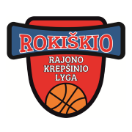 ROKIŠKIO RAJONO KREPŠINIO LYGA2023-2024 METŲ SEZONASKOMANDOS PARAIŠKAPatvirtinu, kad visa paraiškoje pateikta informacija yra tikra ir teisinga, paraiškoje įrašyti žaidėjai čempionate dalyvauja tik įsitikinę, kad jų fizinės ir psichinės galimybės tai leidžia. Taip pat, kad visi komandoje registruoti asmenys sutinka, kad jų duomenys: nuotrauka, vardas, pavardė, gimimo data, ūgis ir svoris būtų viešai naudojami lygos internetinėje svetainėje.KOMANDOS PAVADINIMAS:Eil. Nr.Vardas ir pavardėPilna gimimo dataŪgisSvorisPozicijaAprangos Nr. (jei yra)Už savo sveikatą pilnai atsakau (įrašyti TAIP)Žaidėjas Žaidėjaitis1988-04-0418480PG11TAIPKomandos vadovas (tel.nr. ir el. paštas):Komandos treneris (tel.nr. ir el. paštas):Komandos Facebook profilio adresas (jei yra):Klubo rekvizitai (jei yra įsteigtas):